PODER EXECUTIVO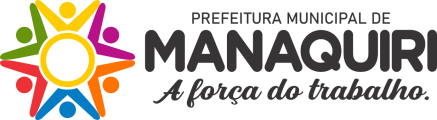 PREFEITURA MUNICIPAL DE MANAQUIRI SECRETARIA MUNICIPAL DE ADMINISTRAÇÃO CENTRO DE P_ROCES_SA_M_E_NTOS DE D_ADOSRELATÓRIO DE PEDIDOS DE ACESSO À INFORMAÇÃO E SOLICITANTES – EXERCÍCIO DE 2022Quantidade de solicitações de acesso à informaçãoQuantidade de solicitações: 4Média mensal de solicitações: 2Situação e características dos pedidos de acesso à informaçãoRespondidos: 4Em tramitação no prazo: 3Em tramitação fora do prazo: 1Indeferidos: 0Características dos pedidos de acesso à informaçãoTotal de perguntas: 0Total de solicitantes: 3Média de perguntas por solicitação: 1,5 Solicitações com uma única pergunta: 3 Tipos de solicitantePessoa Física: (100%)Pessoa Jurídica: (0%)Homens: 1Mulheres: 3Rua Pedro Pastor, Ed. 41 - Centro – 69435-000, Manaquiri - Amazonas